Publicado en Barcelona el 30/11/2017 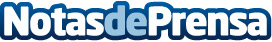 Qué es el business process outsourcing y cuáles son sus ventajasEl Business Process Outsourcing (BPO), es un proceso en el cual una empresa delega en otra parte sus procesos operativos, ya sean internos o externos, con el objetivo de que la segunda desempeñe esta tarea de una manera más especializada y eficiente. Datos de contacto:Judit933183766Nota de prensa publicada en: https://www.notasdeprensa.es/que-es-el-business-process-outsourcing-y Categorias: Internacional Marketing Recursos humanos Consumo http://www.notasdeprensa.es